ИЗВЕЩЕНИЕ о проведении аукциона по продаже объектов, находящихся в собственности Мостовского района** в случае невыполнения покупателем условий аукциона продавец вправе расторгнуть в одностороннем порядке договор купли-продажи в соответствии с действующим законодательством Республики Беларусь без возмещения победителю аукциона затрат, расходов, убытков, связанных с его расторжением.1. Аукцион состоится19 августа 2021 года в 11.00 по адресу: г. Гродно, ул.17 Сентября, 39. Последний день подачи заявлений на участие в аукционе – 13 августа2021 года 
до 16.00.2. Организатор аукциона – комитет государственного имущества Гродненского областного исполнительного комитета (комитет «Гроднооблимущество»), г. Гродно, ул.17 Сентября, 39 (время работы с 8.30 до 13.00 и с 14.00 до 17.30, кроме выходных и праздничных дней) тел. (8-0152) 62 39 24, 62 39 23, 62 39 31, дополнительно информация размещена на сайте Госкомимущества РБ: https://au.nca.by. Дополнительная информация по предметам аукциона по телефонам: 8(01515) 61635, 64452, 64453 (отдел экономики Мостовского райисполкома - время работы с 8.00 до 13.00 и с 14.00 до 17.00, кроме выходных и праздничных дней) и на официальном сайте Мостовского райисполкома mosty.grodno-region.by.3. Аукцион проводится в соответствии с Положением о порядке организации и проведения аукционов по продаже объектов, находящихся в государственной собственности, без продажи права заключения договора аренды земельного участка, необходимого для обслуживания отчуждаемого имущества, утвержденным постановлением СМ РБ от 26.03.2008 № 462, Положением о порядке организации и проведения аукционов (конкурсов) по продаже отдельных объектов, находящихся в государственной собственности, утвержденным постановлением СМ РБ от 12.07.2013 г. № 609. 4. Аукцион является открытым, его участниками могут быть юридические лица и индивидуальные предприниматели Республики Беларусь, а также иностранные юридические лица, иные иностранные организации, иностранные индивидуальные предприниматели, граждане Республики Беларусь, иностранные граждане, лица без гражданства, подавшие организатору аукциона в указанный срок заявление с приложением необходимых документов и внесшие в установленном порядке на указанный в извещении текущий (расчетный) банковский счет сумму задатка (задатков), получившие билеты участников аукциона с указанием даты регистрации заявления и заключившие с организатором аукциона соглашение.	К участнику, выигравшему торги, но отказавшемуся или уклонившемуся от подписания протокола и (или) договора купли-продажи недвижимого имущества и (или) договора аренды земельного участка, и (или) возмещения затрат на организацию и проведение аукциона, а также к участникам, отказавшимся объявить свою цену за предмет аукциона в случае, когда такое объявление предусмотрено законодательством, в результате чего аукцион признан нерезультативным, к претенденту на покупку в случае его отказа (уклонения) от возмещения затрат на организацию и проведение аукциона и (или) подписания договора купли-продажи недвижимого имущества и (или) договора аренды земельного участка - будут применены штрафные санкции, предусмотренные законодательством.		5. К заявлению прилагаются следующие документы:документ с отметкой банка, подтверждающий внесение суммы задатка (задатков) на текущий (расчетный) счет организатора аукциона № BY75AKВВ36425010002834000000, код АКВВВY2Х в ОАО «АСБ Беларусбанк», УНП 500044549;для юридических лиц Республики Беларусь -копия (без нотариального засвидетельствования) устава (учредительного договора – для коммерческой организации, действующей только на основании учредительного договора), имеющего штамп, свидетельствующий о проведении государственной регистрации; для индивидуальных предпринимателей Республики Беларусь - копия (без нотариального засвидетельствования) свидетельства о государственной регистрации; для иностранных юридических лиц, иных иностранных организаций - легализованные в установленном порядке копии учредительных документов и выписка из торгового реестра страны учреждения (выписка должна быть произведена не ранее шести месяцев до подачи заявления на участие в аукционе) либо иное эквивалентное доказательство юридического статуса в соответствии с законодательством страны учреждения с переводом на белорусский или русский язык, верность которого или подлинность подписи переводчика которого должна быть засвидетельствована нотариально; для иностранных индивидуальных предпринимателей - легализованная в установленном порядке копия документа, подтверждающего статус, с переводом на белорусский или русский язык, верность которогоили подлинность подписи переводчика, которого должна быть засвидетельствована нотариально; представителем юридического лица Республики Беларусь – доверенность, выданная в установленном законодательством порядке (кроме случаев, когда юридическое лицо представляет его руководитель);представителем гражданина или индивидуального предпринимателя Республики Беларусь – нотариально удостоверенная доверенность;представителем иностранного юридического лица, иной иностранной организации, иностранного физического лица или ИП – доверенность, легализованная в установленном порядке, с переводом на белорусский или русский язык, верность которого или подлинность подписи переводчика, которого должна быть засвидетельствована нотариально.При подаче документов заявитель (его представитель) предъявляет документ, удостоверяющий личность, а руководитель юридического лица - также документ, подтверждающий его полномочия (приказ о назначении на должность руководителя, или заверенная выписка из решения общего собрания, правления либо иного органа управления юридического лица в соответствии с учредительными документами, или трудовой договор (контракт), или соответствующий гражданско-правовой договор либо иные документы в соответствии с законодательством).Консолидированный участник к заявлению на участие в аукционе прилагает следующие документы:копия договора о совместном участии в аукционе с предъявлением оригинала этого договора;документ, подтверждающий внесение суммы задатка на текущий (расчетный) банковский счет, указанный в извещении, с отметкой банка;копии документов, подтверждающих государственную регистрацию индивидуальных предпринимателей и (или) микроорганизаций, заключивших договор о совместном участии в аукционе;сведения о средней численности работников микроорганизаций, заверенные подписью руководителя и печатью.При подаче документов уполномоченное лицо (его представитель) предъявляет документ, удостоверяющий личность, и доверенности, выданные индивидуальными предпринимателями (с нотариальнымудостоверением) и (или) микроорганизациями, заключившими договор о совместном участии в аукционе. Представителем уполномоченного лица дополнительно предъявляется доверенность, выданная в установленном законодательством порядке, либо документ, подтверждающий полномочия руководителя.6. Организатор аукциона вправе отказаться от проведения аукциона в любое время, но не позднее чем за 3 дня до даты его проведения.7. В течение 10 рабочих дней после утверждения в установленном порядке протокола победитель аукциона (претендент на покупку) обязан возместить затраты на организацию и проведение аукционаи выполнить условия, предусмотренные в решении об изъятии земельного участка и предоставлении победителю аукциона либо единственному участнику несостоявшегося аукциона, которые подлежат выполнению до обращения за государственной регистрацией в отношении земельного участка.8. После совершения победителем аукциона (претендентом на покупку) действий, предусмотренных в пункте 7, и представления копий платежных документов, но не позднее двух рабочих дней, с продавцом заключается договор купли-продажи недвижимого имущества, а с местным исполнительным комитетом – договор аренды земельного участка и осуществляется их государственная регистрация в установленном порядке.Предмет аукциона и его местонахождениеПредмет аукциона и его местонахождениеПредмет аукциона и его местонахождениеПредмет аукциона и его местонахождениеЛот № 1– здание бани с принадлежностями в аг. Пески, ул. Заводская, 74А, Мостовского районаЛот № 1– здание бани с принадлежностями в аг. Пески, ул. Заводская, 74А, Мостовского районаЛот № 1– здание бани с принадлежностями в аг. Пески, ул. Заводская, 74А, Мостовского районаНачальная цена предмета аукционаНачальная цена предмета аукционаНачальная цена предмета аукционаНачальная цена предмета аукциона4 902 рубля 96 копеек; размер задатка – 500 рублей4 902 рубля 96 копеек; размер задатка – 500 рублей4 902 рубля 96 копеек; размер задатка – 500 рублейПокупателю имущества в установленном порядке может быть предоставлена рассрочка оплаты за приобретенное имуществоПокупателю имущества в установленном порядке может быть предоставлена рассрочка оплаты за приобретенное имуществоПокупателю имущества в установленном порядке может быть предоставлена рассрочка оплаты за приобретенное имуществоПокупателю имущества в установленном порядке может быть предоставлена рассрочка оплаты за приобретенное имуществоПокупателю имущества в установленном порядке может быть предоставлена рассрочка оплаты за приобретенное имуществоПокупателю имущества в установленном порядке может быть предоставлена рассрочка оплаты за приобретенное имуществоПокупателю имущества в установленном порядке может быть предоставлена рассрочка оплаты за приобретенное имуществоПродавец недвижимого имущества по лотам №№1-3Продавец недвижимого имущества по лотам №№1-3Продавец недвижимого имущества по лотам №№1-3Продавец недвижимого имущества по лотам №№1-3Мостовское районное унитарное предприятие жилищно-коммунального хозяйства.Тел.: 8 (01515) 64-7-25Мостовское районное унитарное предприятие жилищно-коммунального хозяйства.Тел.: 8 (01515) 64-7-25Мостовское районное унитарное предприятие жилищно-коммунального хозяйства.Тел.: 8 (01515) 64-7-25Характеристика объектов Характеристика объектов Капитальное строение с инв. № 412/С-21129(здание банис террасой (инв. № 100509) - .п., 1-этажное,кирпичное,S общ. – ; фундамент –бутовый ленточный; крыша – асбестоцементныйволнистыйлист; полы – бетонные, дощатые окрашенные; двери – филенчатые окрашенные;  окна – деревянные; отопление – чугунные приборы; водопровод- стальные трубы от водонапорной башни; электроснабжение – скрытая проводка; вентиляция – естественная; ворота и калитка металлические Н (инв. № 100510);забор железобетонныйна бетонных столбах Н (инв. №100511)Капитальное строение с инв. № 412/С-21129(здание банис террасой (инв. № 100509) - .п., 1-этажное,кирпичное,S общ. – ; фундамент –бутовый ленточный; крыша – асбестоцементныйволнистыйлист; полы – бетонные, дощатые окрашенные; двери – филенчатые окрашенные;  окна – деревянные; отопление – чугунные приборы; водопровод- стальные трубы от водонапорной башни; электроснабжение – скрытая проводка; вентиляция – естественная; ворота и калитка металлические Н (инв. № 100510);забор железобетонныйна бетонных столбах Н (инв. №100511)Капитальное строение с инв. № 412/С-21129(здание банис террасой (инв. № 100509) - .п., 1-этажное,кирпичное,S общ. – ; фундамент –бутовый ленточный; крыша – асбестоцементныйволнистыйлист; полы – бетонные, дощатые окрашенные; двери – филенчатые окрашенные;  окна – деревянные; отопление – чугунные приборы; водопровод- стальные трубы от водонапорной башни; электроснабжение – скрытая проводка; вентиляция – естественная; ворота и калитка металлические Н (инв. № 100510);забор железобетонныйна бетонных столбах Н (инв. №100511)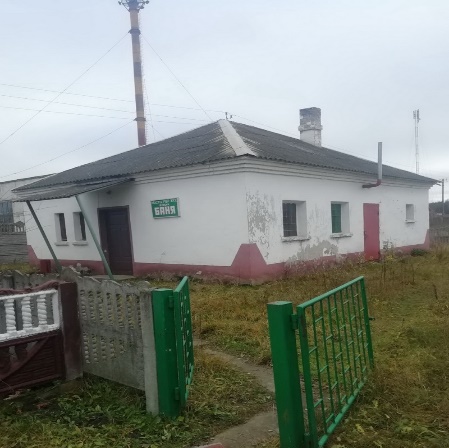 Информация о земельном участкеИнформация о земельном участкеИнформация о земельном участкеИнформация о земельном участкесрок аренды земельного участка площадью  (под застройкой) - 50 лет Ограничения по использованию земельных участковОграничения по использованию земельных участковОграничения по использованию земельных участковОграничения по использованию земельных участковводоохранная зона реки, водоема на площади , охранная зона электрических сетей на площади Условия использования земельных участковпо лотам №№1-4Условия использования земельных участковпо лотам №№1-4Условия использования земельных участковпо лотам №№1-4Условия использования земельных участковпо лотам №№1-4возможно использование для размещения объектов административно-хозяйственного назначения, розничной торговли, общественного питания, бытового обслуживания населения с переводом земельного участка из категории земель населенных пунктов, садоводческих товариществ, дачных кооперативов в категорию земель промышленности, транспорта, связи, энергетики, обороны и иного назначения;для реконструкции под жилое помещение или перевода в жилое помещение без реконструкции (при соответствии установленным для проживания санитарным и техническим требованиям) либо для ведения личного подсобного хозяйства;при изменении недвижимого имущества получить архитектурно-планировочное задание, технические условия для инженерно-технического обеспечения объекта, разрешение на проведение проектно-изыскательских работ и строительство объекта или решение Мостовского райисполкома об изменении назначения недвижимого имущества без проведения строительно-монтажных работ;соблюдать требования законодательства об охране и использовании земель при осуществлении деятельности на предоставленных земельных участкахвозможно использование для размещения объектов административно-хозяйственного назначения, розничной торговли, общественного питания, бытового обслуживания населения с переводом земельного участка из категории земель населенных пунктов, садоводческих товариществ, дачных кооперативов в категорию земель промышленности, транспорта, связи, энергетики, обороны и иного назначения;для реконструкции под жилое помещение или перевода в жилое помещение без реконструкции (при соответствии установленным для проживания санитарным и техническим требованиям) либо для ведения личного подсобного хозяйства;при изменении недвижимого имущества получить архитектурно-планировочное задание, технические условия для инженерно-технического обеспечения объекта, разрешение на проведение проектно-изыскательских работ и строительство объекта или решение Мостовского райисполкома об изменении назначения недвижимого имущества без проведения строительно-монтажных работ;соблюдать требования законодательства об охране и использовании земель при осуществлении деятельности на предоставленных земельных участкахвозможно использование для размещения объектов административно-хозяйственного назначения, розничной торговли, общественного питания, бытового обслуживания населения с переводом земельного участка из категории земель населенных пунктов, садоводческих товариществ, дачных кооперативов в категорию земель промышленности, транспорта, связи, энергетики, обороны и иного назначения;для реконструкции под жилое помещение или перевода в жилое помещение без реконструкции (при соответствии установленным для проживания санитарным и техническим требованиям) либо для ведения личного подсобного хозяйства;при изменении недвижимого имущества получить архитектурно-планировочное задание, технические условия для инженерно-технического обеспечения объекта, разрешение на проведение проектно-изыскательских работ и строительство объекта или решение Мостовского райисполкома об изменении назначения недвижимого имущества без проведения строительно-монтажных работ;соблюдать требования законодательства об охране и использовании земель при осуществлении деятельности на предоставленных земельных участкахУсловия продажи недвижимого имущества полотам №№ 1-4**Условия продажи недвижимого имущества полотам №№ 1-4**Условия продажи недвижимого имущества полотам №№ 1-4**Условия продажи недвижимого имущества полотам №№ 1-4**начало осуществления предпринимательской деятельности с использованием приобретенного недвижимого имущества в течение 2-х лет, а в случае его реконструкции (капитального ремонта) не позднее 3-х лет с момента заключения договора купли-продажи при приобретении юридическим лицом или индивидуальным предпринимателем;начало использования приобретенного недвижимого имущества по целям, не противоречащим законодательству Республики Беларусь, в течение 2-х лет, а в случае его реконструкции (капитального ремонта) не позднее 3-х лет с момента заключения договора купли-продажи при приобретении физическим лицомначало осуществления предпринимательской деятельности с использованием приобретенного недвижимого имущества в течение 2-х лет, а в случае его реконструкции (капитального ремонта) не позднее 3-х лет с момента заключения договора купли-продажи при приобретении юридическим лицом или индивидуальным предпринимателем;начало использования приобретенного недвижимого имущества по целям, не противоречащим законодательству Республики Беларусь, в течение 2-х лет, а в случае его реконструкции (капитального ремонта) не позднее 3-х лет с момента заключения договора купли-продажи при приобретении физическим лицомначало осуществления предпринимательской деятельности с использованием приобретенного недвижимого имущества в течение 2-х лет, а в случае его реконструкции (капитального ремонта) не позднее 3-х лет с момента заключения договора купли-продажи при приобретении юридическим лицом или индивидуальным предпринимателем;начало использования приобретенного недвижимого имущества по целям, не противоречащим законодательству Республики Беларусь, в течение 2-х лет, а в случае его реконструкции (капитального ремонта) не позднее 3-х лет с момента заключения договора купли-продажи при приобретении физическим лицомПредмет аукциона и его местонахождениеПредмет аукциона и его местонахождениеПредмет аукциона и его местонахождениеПредмет аукциона и его местонахождениеЛот № 2– здание бани с принадлежностями, оборудование в аг. Дубно, ул. Первомайская, 30А, Мостовского районаЛот № 2– здание бани с принадлежностями, оборудование в аг. Дубно, ул. Первомайская, 30А, Мостовского районаЛот № 2– здание бани с принадлежностями, оборудование в аг. Дубно, ул. Первомайская, 30А, Мостовского районаНачальная цена предмета аукционаНачальная цена предмета аукционаНачальная цена предмета аукционаНачальная цена предмета аукциона6 685 рублей 85 копеек; размер задатка – 700 рублей6 685 рублей 85 копеек; размер задатка – 700 рублей6 685 рублей 85 копеек; размер задатка – 700 рублейХарактеристика объектов Характеристика объектов Капитальное строение с инв. № 412/С-2267 (здание бани(инв. № 8513) - 1964г.п., 1 этажное, S общ. – , стены - кирпич силикатный,фундамент – бутобетонный; крыша –асбестоцементный волнистый лист; полы – керамическая плитка, плита ДСП, бетон;окна идвери– деревянные; отопление – котел на твердом топливе; холодное водоснабжение – централизованное; канализация – автономная; горячее водоснабжение - автономная; электроснабжение – централизованное; ограждение(инв. №8623): – бетонное,S общ. – ;покрытие(инв. №102400)– асфальтобетонное с бетонным бордюром,S общ. – ; наружные сети водоснабжения (инв. №102401)– чугун, L- ; наружные сети водоотведения: трубопровод полиэтиленовый (инв. № 102403)- L - ;трубопровод чугунный (инв. № 102404) - L0,60 м; наружные сети электроснабжения (инв. № 102402) – 0,4 киловольт надземной прокладки, L . Оборудование:котел КСТБ-95 (инв. № 8531),насос-ТОР-25/7(инв. № 9303)Капитальное строение с инв. № 412/С-2267 (здание бани(инв. № 8513) - 1964г.п., 1 этажное, S общ. – , стены - кирпич силикатный,фундамент – бутобетонный; крыша –асбестоцементный волнистый лист; полы – керамическая плитка, плита ДСП, бетон;окна идвери– деревянные; отопление – котел на твердом топливе; холодное водоснабжение – централизованное; канализация – автономная; горячее водоснабжение - автономная; электроснабжение – централизованное; ограждение(инв. №8623): – бетонное,S общ. – ;покрытие(инв. №102400)– асфальтобетонное с бетонным бордюром,S общ. – ; наружные сети водоснабжения (инв. №102401)– чугун, L- ; наружные сети водоотведения: трубопровод полиэтиленовый (инв. № 102403)- L - ;трубопровод чугунный (инв. № 102404) - L0,60 м; наружные сети электроснабжения (инв. № 102402) – 0,4 киловольт надземной прокладки, L . Оборудование:котел КСТБ-95 (инв. № 8531),насос-ТОР-25/7(инв. № 9303)Капитальное строение с инв. № 412/С-2267 (здание бани(инв. № 8513) - 1964г.п., 1 этажное, S общ. – , стены - кирпич силикатный,фундамент – бутобетонный; крыша –асбестоцементный волнистый лист; полы – керамическая плитка, плита ДСП, бетон;окна идвери– деревянные; отопление – котел на твердом топливе; холодное водоснабжение – централизованное; канализация – автономная; горячее водоснабжение - автономная; электроснабжение – централизованное; ограждение(инв. №8623): – бетонное,S общ. – ;покрытие(инв. №102400)– асфальтобетонное с бетонным бордюром,S общ. – ; наружные сети водоснабжения (инв. №102401)– чугун, L- ; наружные сети водоотведения: трубопровод полиэтиленовый (инв. № 102403)- L - ;трубопровод чугунный (инв. № 102404) - L0,60 м; наружные сети электроснабжения (инв. № 102402) – 0,4 киловольт надземной прокладки, L . Оборудование:котел КСТБ-95 (инв. № 8531),насос-ТОР-25/7(инв. № 9303)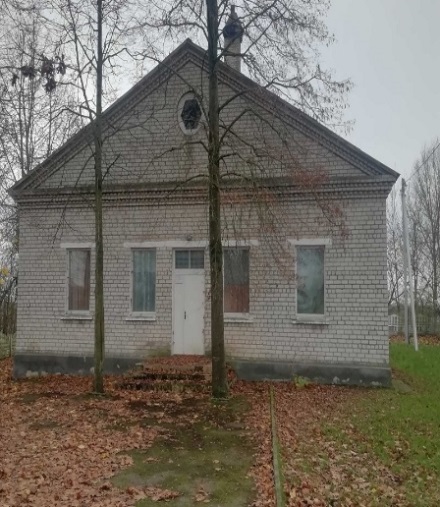 Информация о земельном участкеИнформация о земельном участкеИнформация о земельном участкеИнформация о земельном участкесрок аренды земельного участка площадью  (под застройкой) - 50 лет Ограничения по использованию земельных участковОграничения по использованию земельных участковОграничения по использованию земельных участковОграничения по использованию земельных участковводоохранная зона реки, водоема на площади , охранная зона электрических сетей напряжением до 1000 вольт на площади Предмет аукциона и его местонахождениеПредмет аукциона и его местонахождениеПредмет аукциона и его местонахождениеПредмет аукциона и его местонахождениеЛот № 3– здание бани с двумя пристройками, принадлежностями и оборудованиемв аг. Микелевщина, ул. Школьная, 49,Мостовского районаЛот № 3– здание бани с двумя пристройками, принадлежностями и оборудованиемв аг. Микелевщина, ул. Школьная, 49,Мостовского районаЛот № 3– здание бани с двумя пристройками, принадлежностями и оборудованиемв аг. Микелевщина, ул. Школьная, 49,Мостовского районаНачальная цена предмета аукционаНачальная цена предмета аукционаНачальная цена предмета аукционаНачальная цена предмета аукциона4 640 рублей 40 копеек; размер задатка – 500 рублей4 640 рублей 40 копеек; размер задатка – 500 рублей4 640 рублей 40 копеек; размер задатка – 500 рублейХарактеристика объектов Характеристика объектов Капитальное строение с инв. № 412/С-18445(здание бани с двумя пристройками(инв. № 16204) - .п., 1 этажное, S общ. – , фундамент – бутобетон; наружные и внутренние стены– панели бетонные; крыша – асбестоцементныйволнистый лист; полы – керамическая плитка; окна и двери– деревянные, отопление – печь, многотопливный котел (твердое топливо, жидкое топливо); холодное водоснабжение,канализация, горячее водоснабжение, электроснабжение – централизованные системы; уборная (инв. № 101751) деревянная, S общ. – ; ограждение (инв. №16173) –бетонное,S общ. – ,Н ; покрытие(инв. №101752)- тротуарная плитка, S общ. – .Оборудование (котел КСТБ-95 (инв. № 16 180)Капитальное строение с инв. № 412/С-18445(здание бани с двумя пристройками(инв. № 16204) - .п., 1 этажное, S общ. – , фундамент – бутобетон; наружные и внутренние стены– панели бетонные; крыша – асбестоцементныйволнистый лист; полы – керамическая плитка; окна и двери– деревянные, отопление – печь, многотопливный котел (твердое топливо, жидкое топливо); холодное водоснабжение,канализация, горячее водоснабжение, электроснабжение – централизованные системы; уборная (инв. № 101751) деревянная, S общ. – ; ограждение (инв. №16173) –бетонное,S общ. – ,Н ; покрытие(инв. №101752)- тротуарная плитка, S общ. – .Оборудование (котел КСТБ-95 (инв. № 16 180)Капитальное строение с инв. № 412/С-18445(здание бани с двумя пристройками(инв. № 16204) - .п., 1 этажное, S общ. – , фундамент – бутобетон; наружные и внутренние стены– панели бетонные; крыша – асбестоцементныйволнистый лист; полы – керамическая плитка; окна и двери– деревянные, отопление – печь, многотопливный котел (твердое топливо, жидкое топливо); холодное водоснабжение,канализация, горячее водоснабжение, электроснабжение – централизованные системы; уборная (инв. № 101751) деревянная, S общ. – ; ограждение (инв. №16173) –бетонное,S общ. – ,Н ; покрытие(инв. №101752)- тротуарная плитка, S общ. – .Оборудование (котел КСТБ-95 (инв. № 16 180)Капитальное строение с инв. № 412/С-18445(здание бани с двумя пристройками(инв. № 16204) - .п., 1 этажное, S общ. – , фундамент – бутобетон; наружные и внутренние стены– панели бетонные; крыша – асбестоцементныйволнистый лист; полы – керамическая плитка; окна и двери– деревянные, отопление – печь, многотопливный котел (твердое топливо, жидкое топливо); холодное водоснабжение,канализация, горячее водоснабжение, электроснабжение – централизованные системы; уборная (инв. № 101751) деревянная, S общ. – ; ограждение (инв. №16173) –бетонное,S общ. – ,Н ; покрытие(инв. №101752)- тротуарная плитка, S общ. – .Оборудование (котел КСТБ-95 (инв. № 16 180)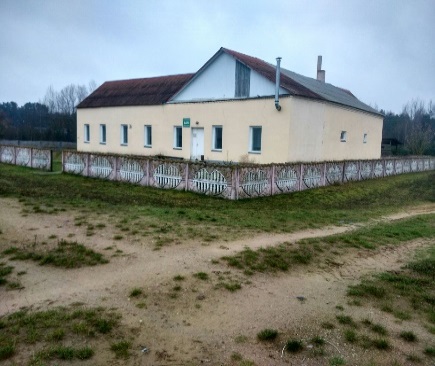 Информация о земельном участкеИнформация о земельном участкеИнформация о земельном участкеИнформация о земельном участкесрок аренды земельного участка площадью  (под застройкой) – 50 лет срок аренды земельного участка площадью  (под застройкой) – 50 лет Предмет аукциона и его местонахождениеПредмет аукциона и его местонахождениеПредмет аукциона и его местонахождениеПредмет аукциона и его местонахождениеЛот № 4– здание мастерской по художественной обработке древесины с принадлежностями ваг. Микелевщина, ул. Мира, 48 Мостовского районаЛот № 4– здание мастерской по художественной обработке древесины с принадлежностями ваг. Микелевщина, ул. Мира, 48 Мостовского районаНачальная цена предмета аукционаНачальная цена предмета аукционаНачальная цена предмета аукционаНачальная цена предмета аукциона2 446 рублей67 копеек.; размер задатка – 250 руб. 2 446 рублей67 копеек.; размер задатка – 250 руб. 2 446 рублей67 копеек.; размер задатка – 250 руб. Продавец недвижимого имуществаПродавец недвижимого имуществаПродавец недвижимого имуществаГосударственное учреждение культуры «Мостовский районный центр ремёсел».  Тел.: 8 (01515) 6 16 35, 3 99 54Государственное учреждение культуры «Мостовский районный центр ремёсел».  Тел.: 8 (01515) 6 16 35, 3 99 54Государственное учреждение культуры «Мостовский районный центр ремёсел».  Тел.: 8 (01515) 6 16 35, 3 99 54Характеристика объектов Капитальное строение с инв. № 412/С-25720(мастерская по художественной обработке древесины с верандой, двумя пристройками и навесом (инв. № 01010003)- .п., 1 этажн., S общ. – , стены брус, обшиты доской, , крыша – из волнистых асбестоцементных листов по деревянным балкам и деревянной обрешетке, двухскатная, фундамент – бутовый ленточный, полы деревянные, отопление печное, S веранды ., дощатая, S пристройки ., стены – брус, обшит. доской, S пристройки 12кв.м., кирпичная, S навеса 9 кв.м., открыт с двух сторон, дорожка (инв. № 01110001) - .п., бетонная, S 4 кв.м., забор (инв. 
№01110002) L- ,h - 1,07м, металлический на металлических столбах без цоколяКапитальное строение с инв. № 412/С-25720(мастерская по художественной обработке древесины с верандой, двумя пристройками и навесом (инв. № 01010003)- .п., 1 этажн., S общ. – , стены брус, обшиты доской, , крыша – из волнистых асбестоцементных листов по деревянным балкам и деревянной обрешетке, двухскатная, фундамент – бутовый ленточный, полы деревянные, отопление печное, S веранды ., дощатая, S пристройки ., стены – брус, обшит. доской, S пристройки 12кв.м., кирпичная, S навеса 9 кв.м., открыт с двух сторон, дорожка (инв. № 01110001) - .п., бетонная, S 4 кв.м., забор (инв. 
№01110002) L- ,h - 1,07м, металлический на металлических столбах без цоколяКапитальное строение с инв. № 412/С-25720(мастерская по художественной обработке древесины с верандой, двумя пристройками и навесом (инв. № 01010003)- .п., 1 этажн., S общ. – , стены брус, обшиты доской, , крыша – из волнистых асбестоцементных листов по деревянным балкам и деревянной обрешетке, двухскатная, фундамент – бутовый ленточный, полы деревянные, отопление печное, S веранды ., дощатая, S пристройки ., стены – брус, обшит. доской, S пристройки 12кв.м., кирпичная, S навеса 9 кв.м., открыт с двух сторон, дорожка (инв. № 01110001) - .п., бетонная, S 4 кв.м., забор (инв. 
№01110002) L- ,h - 1,07м, металлический на металлических столбах без цоколя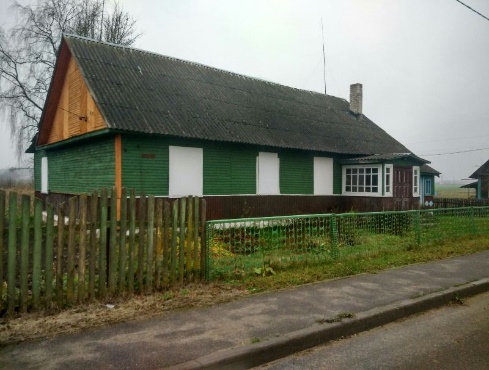 Информация о земельном участкеИнформация о земельном участкесрок аренды земельного участка площадью  (под застройкой) – 50 лет срок аренды земельного участка площадью  (под застройкой) – 50 лет Ограничения по использованию земельного участкаОграничения по использованию земельного участкаводоохранная зона реки, водоема на площади , охранная зона электрических сетей на площади водоохранная зона реки, водоема на площади , охранная зона электрических сетей на площади Вид вещного права на земельные участки по лотам№№ 1 –4Вид вещного права на земельные участки по лотам№№ 1 –4Право аренды. Земельные участки предоставляются победителю аукциона (единственному участнику несостоявшегося аукциона) в аренду без проведения аукциона и без взимания платы за право заключения договора арендыПраво аренды. Земельные участки предоставляются победителю аукциона (единственному участнику несостоявшегося аукциона) в аренду без проведения аукциона и без взимания платы за право заключения договора арендыПраво аренды. Земельные участки предоставляются победителю аукциона (единственному участнику несостоявшегося аукциона) в аренду без проведения аукциона и без взимания платы за право заключения договора арендыПраво аренды. Земельные участки предоставляются победителю аукциона (единственному участнику несостоявшегося аукциона) в аренду без проведения аукциона и без взимания платы за право заключения договора аренды